Mrs. Marlene’s Weekly  Homework
                         MondayReview SCS pg 33- 36Study for the testTuesdayTest, Unit 1, Lessons 3,4WednesdayTest day, No HWThursdayActivity, No HWFridayNo HW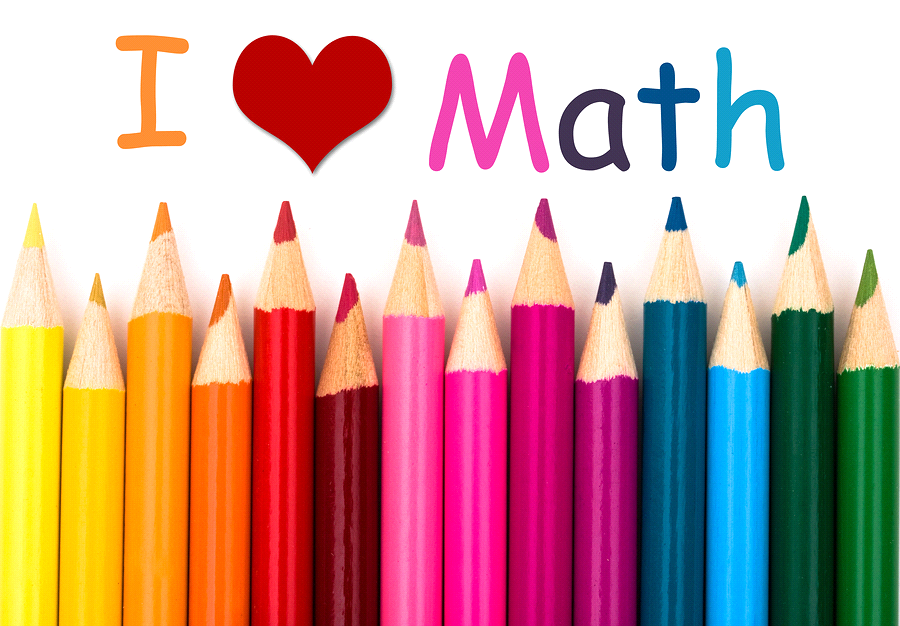 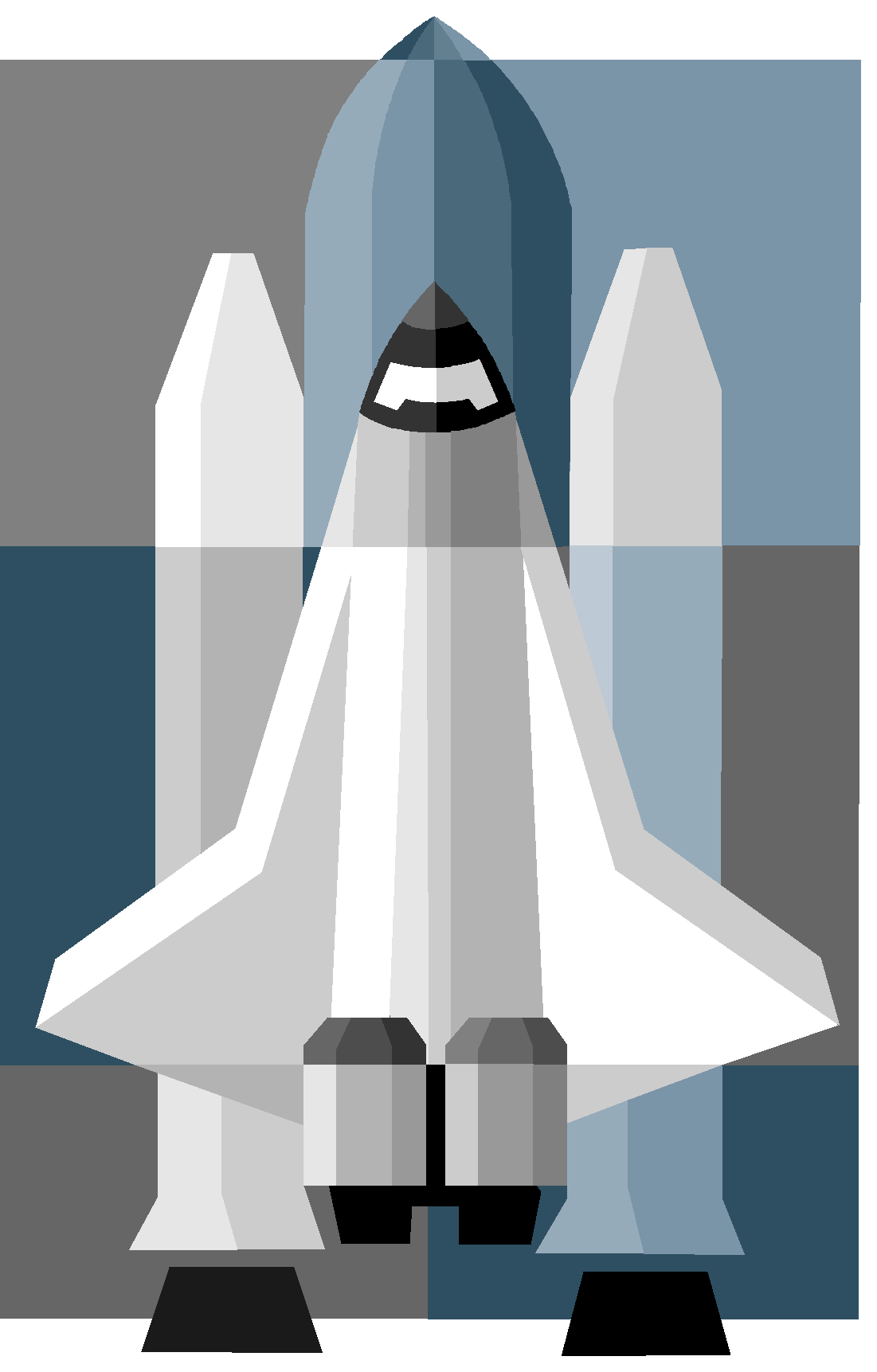 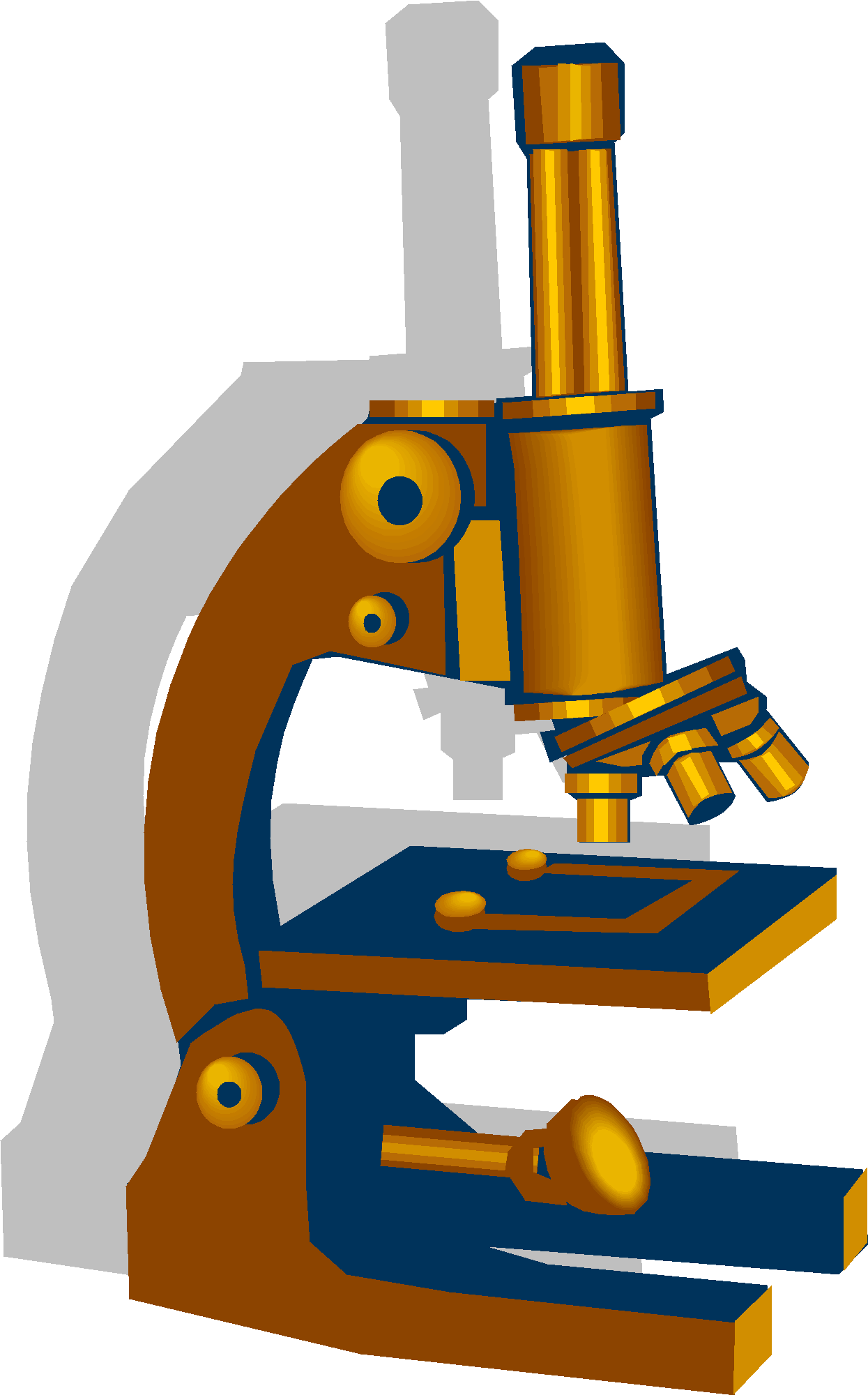 